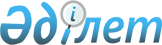 О внесении изменений и дополнений в постановление Восточно-Казахстанского областного акимата от 14 июля 2014 года № 190 "Об утверждении регламентов государственных услуг в области ветеринарии"
					
			Утративший силу
			
			
		
					Постановление Восточно-Казахстанского областного акимата от 10 октября 2014 года N 268. Зарегистрировано Департаментом юстиции Восточно-Казахстанской области 22 октября 2014 года N 3511. Утратило силу - постановлением Восточно-Казахстанского областного акимата от 22 сентября 2015 года № 244      Сноска. Утратило силу - постановлением Восточно-Казахстанского областного акимата от 22.09.2015 № 244 (вводится в действие по истечении десяти календарных дней после дня его первого официального опубликования).

      Примечание РЦПИ

      В тексте документа сохранена пунктуация и орфография оригинала.

      В соответствии с  пунктом 3 статьи 16 Закона Республики Казахстан от 15 апреля 2013 года "О государственных услугах", на основании приказа Министра экономики и бюджетного планирования Республики Казахстан от 12 мая 2014 года  № 133 "О внесении изменений и дополнения в приказ Министра экономики и бюджетного планирования Республики Казахстан от 14 августа 2013 года  № 249 "Об утверждении Правил по разработке стандартов и регламентов государственных услуг" (зарегистрированного в Реестре государственной регистрации нормативных правовых актов за номером 9432) Восточно-Казахстанский областной акимат ПОСТАНОВЛЯЕТ:

      1. Внести в  постановление Восточно-Казахстанского областного акимата "Об утверждении регламентов государственных услуг в области ветеринарии" от 14 июля 2014 года № 190 (зарегистрированное в Реестре государственной регистрации нормативных правовых актов за номером 3445, опубликованное в газетах "Дидар" от 16 августа 2014 года № 94 (17031), "Рудный Алтай" от 18 августа 2014 года № 94 (19541) следующие изменения и дополнения:

      в  регламенте государственной услуги "Выдача лицензии, переоформление, выдача дубликатов лицензии для занятия деятельностью в области ветеринарии", утвержденном указанным постановлением:

      часть третью  пункта 9 исключить;

      дополнить пунктом 10 следующего содержания:

      "10. Подробное описание последовательности процедур (действий), взаимодействий структурных подразделений (работников) услугодателя в процессе оказания государственной услуги, а также порядка использования информационных систем в процессе оказания государственной услуги отражено в справочнике бизнес-процессов оказания государственной услуги согласно приложению 3 к настоящему регламенту. Справочник бизнес-процессов оказания государственной услуги размещен на веб-портале "электронного правительства", интернет-ресурсе услугодателя.";

      дополнить  приложением 3 согласно приложению 1 к настоящему постановлению;

      в  регламенте государственной услуги "Проведение идентификации сельскохозяйственных животных", утвержденном указанным постановлением:

      часть вторую  пункта 8 изложить в следующей редакции:

      "Описание последовательности процедур (действий) указано в блок-схеме согласно  приложению 1 к настоящему регламенту.";

      часть третью  пункта 8 исключить;

      дополнить  пунктом 9 следующего содержания:

      "9. Подробное описание последовательности процедур (действий), взаимодействий структурных подразделений (работников) услугодателя в процессе оказания государственной услуги отражено в справочнике бизнес-процессов оказания государственной услуги согласно  приложению 2 к настоящему регламенту. Справочник бизнес-процессов оказания государственной услуги размещен на веб-портале "электронного правительства", интернет-ресурсе услугодателя.";

      в правом верхнем углу  приложения текст изложить в следующей редакции:

      "Приложение 1 к регламенту государственной услуги "Проведение идентификации сельскохозяйственных животных";

      дополнить  приложением 2 согласно  приложению 2 к настоящему постановлению;

      в  регламенте государственной услуги "Выдача ветеринарной справки", утвержденном указанным постановлением:

      часть вторую  пункта 8 изложить в следующей редакции:

      "Описание последовательности процедур (действий) указано в блок-схеме согласно  приложению 1 к настоящему регламенту.";

      часть третью  пункта 8 исключить;

      дополнить  пунктом 9 следующего содержания:

      "9. Подробное описание последовательности процедур (действий), взаимодействий структурных подразделений (работников) услугодателя в процессе оказания государственной услуги отражено в справочнике бизнес-процессов оказания государственной услуги согласно  приложению 2 к настоящему регламенту. Справочник бизнес-процессов оказания государственной услуги размещен на веб-портале "электронного правительства", интернет-ресурсе услугодателя.";

      в правом верхнем углу  приложения текст изложить в следующей редакции:

      "Приложение 1 к регламенту государственной услуги "Выдача ветеринарной справки";

      дополнить  приложением 2 согласно  приложению 3 к настоящему постановлению.

      2. Настоящее постановление вводится в действие по истечении десяти календарных дней после дня его первого официального опубликования.

      

 Справочник бизнес-процессов оказания государственной услуги "Выдача лицензии, переоформление, выдача дубликатов лицензии для занятия деятельностью в области ветеринарии"
1. При оказании государственной услуги через услугодателя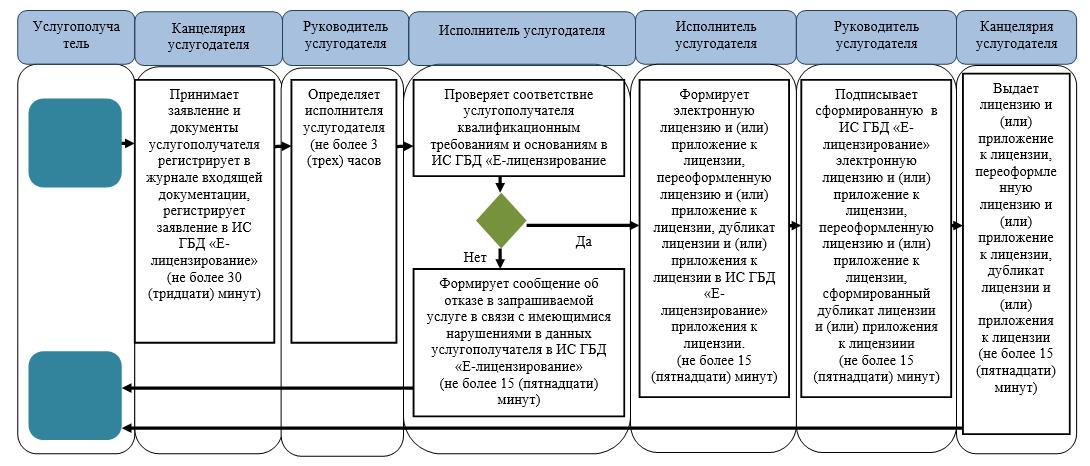  2. При оказании государственной услуги через портал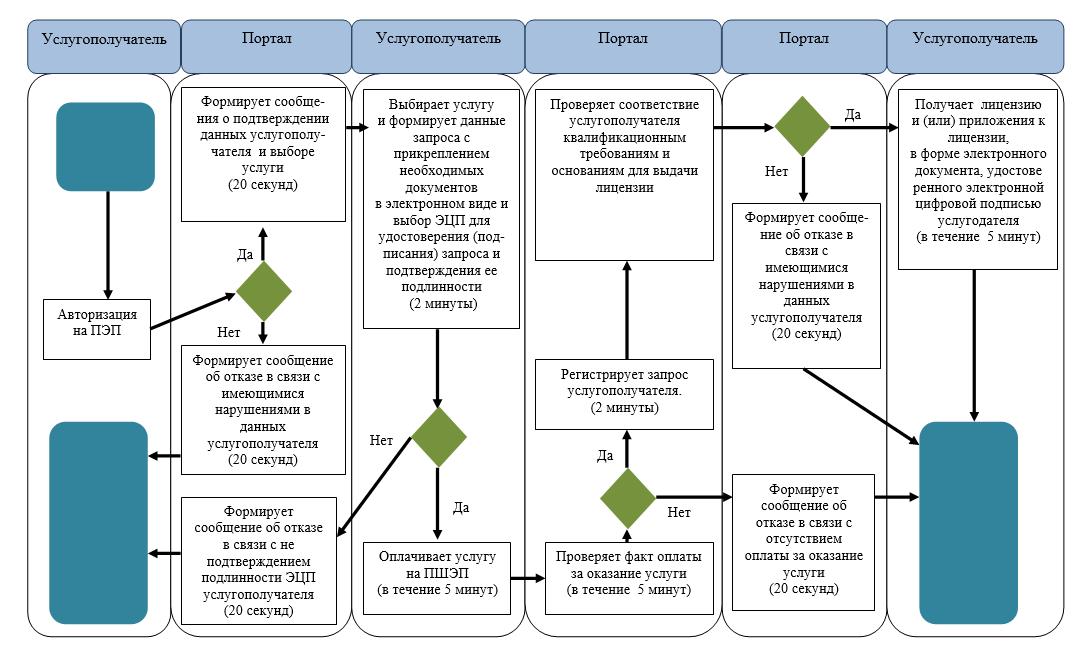  Условные обозначения: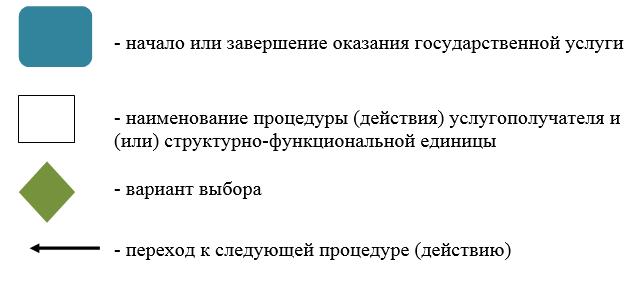  Справочник бизнес-процессов оказания государственной услуги "Проведение идентификации сельскохозяйственных животных"
При оказании государственной услуги через услугодателя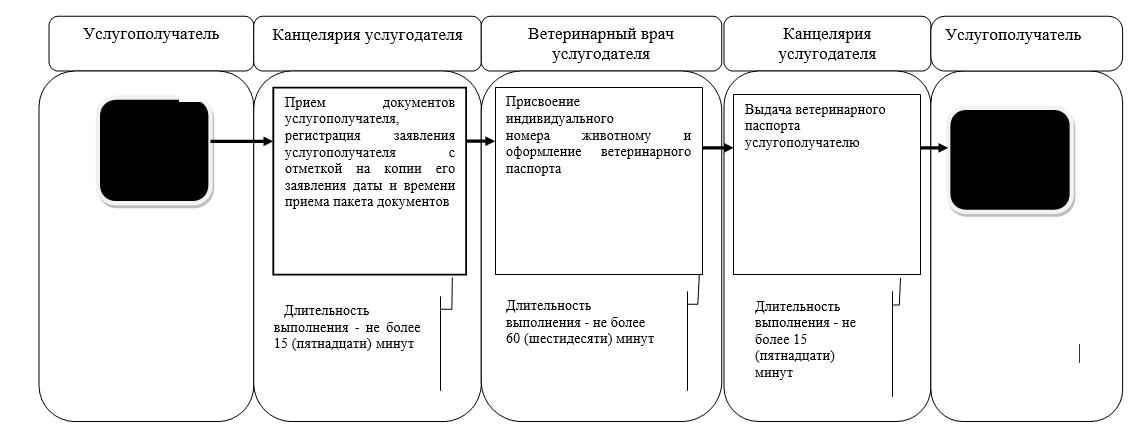  Условные обозначения: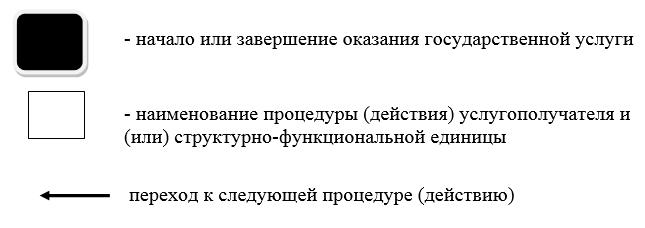  Справочник бизнес-процессов оказания государственной услуги "Выдача ветеринарной справки"
При оказании государственной услуги через услугодателя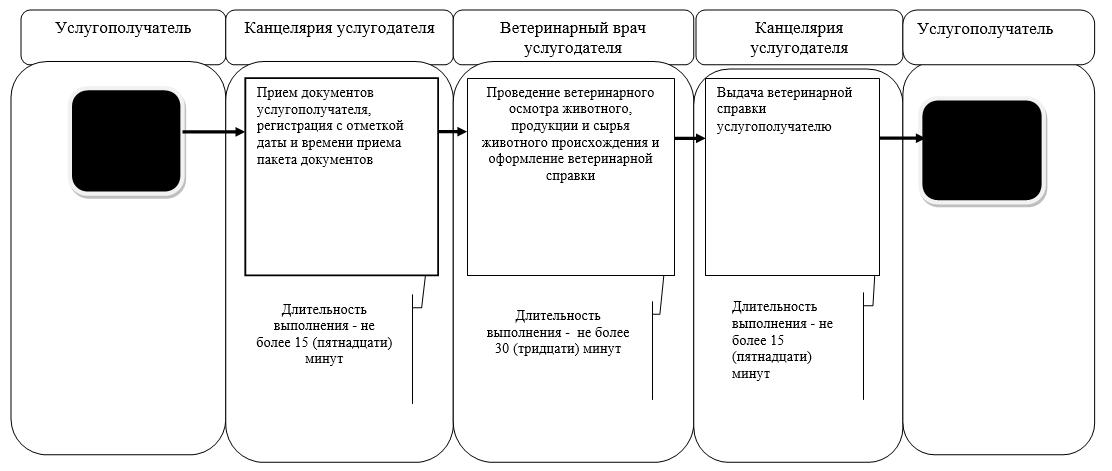  Условные обозначения: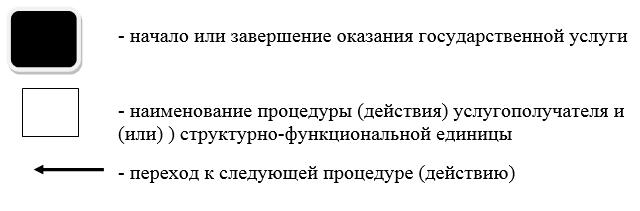 
					© 2012. РГП на ПХВ «Институт законодательства и правовой информации Республики Казахстан» Министерства юстиции Республики Казахстан
				Исполняющий обязанности

акима области

Е. Кошербаев

